Положение о спортивном клубе «Радуга»1. Общие положения 1.1 Настоящее положение регламентирует правовой статус школьного спортивного клуба и устанавливает его цели, задачи, функции, структуру, механизм управления, порядок организации и содержания деятельности, ответственность, а также порядок взаимодействия с другими структурными подразделениями образовательной организации.1.2. Школьный спортивный клуб (далее - клуб) является структурным подразделением образовательной организации (далее - ОО), реализующим внеучебную физкультурно-оздоровительную и спортивную деятельность в области физического воспитания. 1.3. Клуб создается решением педагогического Совета ОО и утверждается приказом директора ОО. 1.4. Клуб не является юридическим лицом. 1.5. Решение о ликвидации клуба принимается педагогическим Советом ОУ и утверждается приказом директора. 1.6. В своей деятельности клуб руководствуется: - концепцией развития ОО; - настоящим Положением; - решением педагогического Совета ОО, а также законодательными и нормативноправовыми актами Министерства образования и науки РФ, правилами внутреннего трудового распорядка, приказами и распоряжениями директора ОО, регламентирующими деятельность учебного заведения в области физического воспитания. 1.7. Клуб подчиняется непосредственно директору ОО. 1.8. Работа клуба осуществляется в соответствии с учебными программами (по направлениям), учебными планами, ежегодными планами работы ОО по всем видам деятельности: учебно-воспитательной, методической, организационно-педагогической и др. 1.9. План работы клуба утверждается руководителем данного спортивного подразделения ежегодно в сентябре и согласуется с директором ОО. 1.10. Контроль за деятельностью клуба осуществляет директор ОО2. Цель и задачи 2.1. Целью деятельности клуба является способствование формированию потребности в здоровом образе жизни и систематических занятиях физической культурой и спортом у обучающихся общеобразовательного учреждения, а также развитие в ОО традиционных видов спорта. 2.2. Задачами спортивного клуба являются: - разработка предложений по развитию физической культуры и спорта в ОО в рамках внеурочной деятельности; - вовлечение обучающихся в систематические занятия ФК и спортом; - повышение мотивации к укреплению здоровья;- организация физкультурно-спортивной работы ОО во внеурочное время.3. Функции Клуба 3.1. Организует и проводит физкультурно-оздоровительные и спортивно-массовые мероприятия, в том числе школьные этапы Всероссийских спортивных соревнований школьников «Президентские состязания» и Всероссийских спортивных игр школьников «Президентские спортивные игры». 3.2. Формирует команды по видам спорта и обеспечивает их участие в соревнованиях разного уровня (межшкольных, муниципальных, территориальных). 3.3. Пропагандирует в ОО основные идеи физической культуры, спорта, здорового образа жизни, в том числе деятельность клуба. 3.4. Поощряет и стимулирует обучающихся, добившихся высоких показателей в физкультурно-спортивной работе; 3.5. Участвует в организации работы зимних и летних пришкольных оздоровительно-спортивных лагерей (площадок). 3.6. Организует и проводит конкурсы на лучшую постановку физкультурно-оздоровительной и спортивно-массовой работы среди классов в ОО. 3.7. Проводит учебно-тренировочные сборы (смены) для подготовки команд к участию в региональных и всероссийских соревнованиях. 4. Организационная структура 4.1. Управление спортивным клубом осуществляет его руководитель, назначаемый директором ОО. 4.2. Руководитель спортивного клуба осуществляет организацию и руководство всеми направлениями его деятельности. 4.3. Клуб может иметь собственное название, эмблему, наградную атрибутику, спортивную форму. 4.4. Основными формами работы клуба могут быть занятия в секциях, группах и командах, комплектующихся с учетом пола, уровня физической и спортивно-технической подготовленности. 4.5. Членами клуба могут быть обучающиеся ОУ, в котором создан клуб, родители, педагоги ОО. 4.6. Занятия в клубе проводятся в соответствии с графиками, расписаниями, планами физкультурно-спортивных мероприятий. 4.7. Непосредственное проведение занятий в клубе осуществляется учителями физической культуры, педагогами школы, учащимися старших классов. 4.8. За всеми занимающимися в клубе устанавливается врачебно-педагогический контроль, который осуществляется медицинскими и педагогическими работниками образовательного учреждения.5. Права и обязанности 5.1. Права и обязанности педагогов спортивного клуба определяются трудовым законодательством РФ, Уставом ОО, правилами внутреннего распорядка образовательного учреждения, а так же должностными инструкциями. 5.2. Обучающиеся имеют право в соответствии со своими способностями, возможностями и интересами на выбор секций и групп для занятий, участвовать в физкультурно-оздоровительных мероприятиях, спартакиадах, физкультурных праздниках за свой Клуб.5.3. Обучающиеся (члены клуба) обязаны добросовестно посещать занятия в спортивных секциях и кружках, а также бережно относиться к спортивному оборудованию и другому имуществу клуба. 6. Финансирование 6.1. Деятельность спортивного клуба финансируется из средств ОО и привлеченных средств (добровольные пожертвования, взносы, передаваемые материальные ценности от государственных, частных и других организаций, предприятий, а так же отдельных физических лиц). 6.2. Оплата труда педагогических работников осуществляется в соответствии с действующим законодательством Российской Федерации. 7. Ответственность Клуба 7.1 Ответственность за качество выполнения возложенных настоящим Положением на спортивный клуб целей, задач и функций, выполнение плана работы по всем направлениям деятельности, сохранность оборудования и спортивного инвентаря, а также за создание условий для эффективной работы своих подчиненных несет руководитель школьного спортивного клуба. 7.2. Каждый педагог спортивного клуба несет ответственность за качество выполнения работ, возложенных на него должностной инструкцией, а также за сохранность имущества, жизнь и здоровье обучающихся.Приложение №1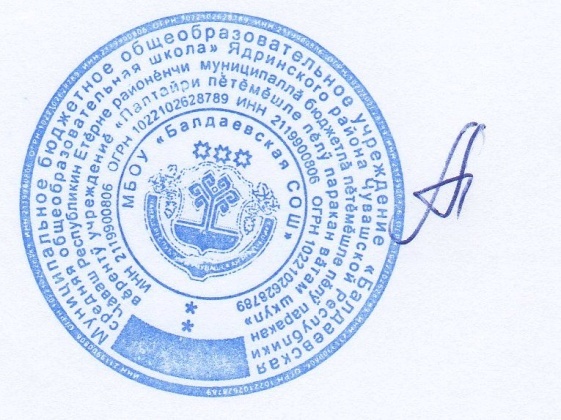                                                                          «Утверждаю» Директор МБОУ «Балдаевская СОШ» _______________Т.Н. АндрееваПриказ №99/5 от 30.08.2021